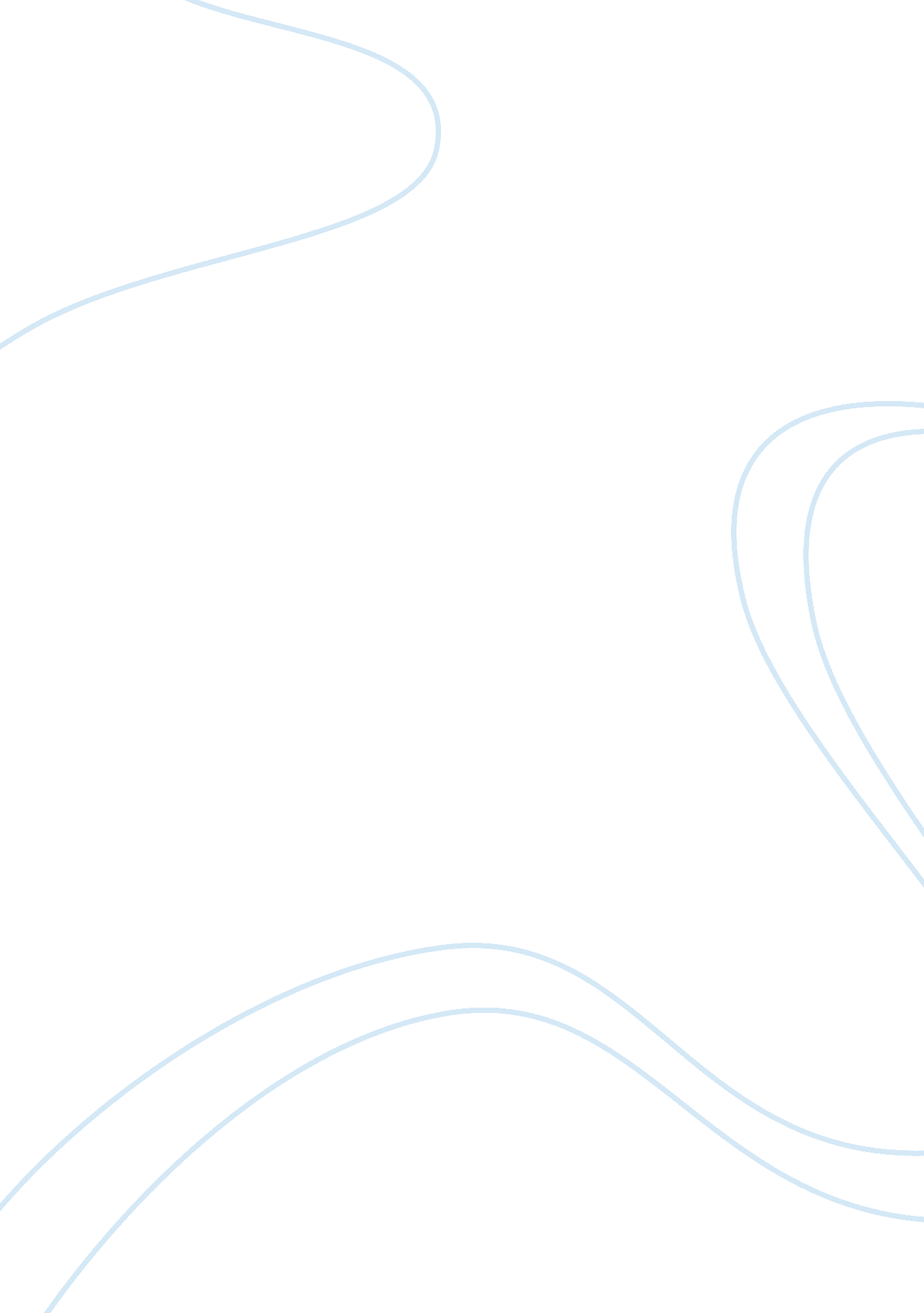 World war ii in the "night” by elie wieselLiterature, Books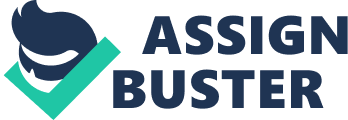 Adolf Hitler created Nazis and took aways Jews rights, deported them to ghettos and concentration camps, and were killed during World War II. The Nazis and Hitler tried to abolish all Jews and go against them because they thought the Jews were the reason for Germany's crisis. Together the Nazis killed the " largest remaining Jewish population In Europe- the Jews of Hungary. " In this documentary, it tells the story of the five Hungarian survivors. Many stories are similar to each other. Some of these survivors have stories similar, with some differences to Elie Wiesel's book, " Night. " The story that was very much like Elie's was Irene Zisblatts. Irene grew up in Polena, Hungary, a small town with two maln streets. and a church where everyone knew each other, like Elie Wiesel. Like Elle, she was an inmate in the Auschwits concentration camp and the Birkenau concentration camp. Irene was liberated on the " eve of VE Day by soldiers of the U. S. Third Army. She attended school at the ime when they said Jews couldn't go to public school anymore, so her mom had to teach her at home. In 1944, they were to get deported to the ghetto. Herfamilyhad to give up valuables and wear the yellow star. While in the camps, she witnessed people getting their gold teeth pulled out. Another story was the story of Renee Firestone, from Ungvar, Hungary, lived in a small town but was like a big town. During the time that Jews were getting their rights taken away, her father's business had been taken away from him. Like Elle, she had to go In cattle cars that were very uncomfortable and were crammed with people in It. She also went to Auschwits, where many others were dehumanized sand murdered in crematories. My reaction to all theses stores, including Elle's, is that many of the survivor's stories are a lot alike because most of them didn't even know or expect to see something like this happen. It came out of no where and they couldn't really stop It. It's a shame they had to go through this because many of them were innocent people. ton 